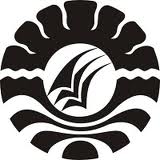 PENERAPAN MODEL PEMBELAJARAN KOOPERATIF TIPE NUMBERED HEADS TOGETHER (NHT) UNTUK MENINGKATKAN HASIL BELAJAR SISWA PADA MATA PELAJARAN IPS DI KELAS IV SDN 62 PALISI KECAMATANMARUSU KABUPATEN MAROSSKRIPSIDiajukan Untuk Memenuhi Sebagian Persyaratan GunaMemperoleh Gelar Sarjana Pendidikan Pada Program StudiPendidikan Guru Sekolah Dasar Strata Satu Fakultas Ilmu PendidikanUniversitas Negeri Makassar OLEH :NURHASANAH104 704 266PROGRAM STUDI PENDIDIKAN GURU SEKOLAH DASAR FAKULTAS ILMU PENDIDIKAN UNIVERSITAS NEGERI MAKASSAR2014PERNYATAAN KEASLIAN SKRIPSISaya yang bertanda tangan di bawah ini:N a m a	: 	NURHASANAHNIM	: 	104 704 266Program Studi	: 	Pendidikan Guru Sekolah DasarJudul Skripsi	: 	Penerapan Model Pembelajaran Kooperatif Tipe Numbered Heads Together (NHT) untuk Meningkatkan Hasil Belajar Siswa pada Mata Pelajaran IPS di Kelas IV SDN 62 Palisi, Kecamatan Marusu Kabupaten Maros.Menyatakan dengan sebenarnya bahwa Skripsi yang saya tulis ini benar merupakan hasil karya saya sendiri dan bukan merupakan pengambilalihan tulisan atau pikiran orang lain yang saya akui sebagai hasil tulisan atau pikiran sendiri.Apabila dikemudian hari terbukti atau dapat dibuktikan bahwa skripsi ini hasil  jiplakan, maka saya bersedia menerima sanksi atas perbuatan tersebut sesuai ketentuan yang berlaku.Makassar, 8 Juli 2014Yang membuat pernyataan,NURHASANAH							NIM. 104 704 266MOTTOSalah satu cara untuk mewujudkan impian adalah dengan belajar dan berusaha. Belajar dari kesalahan yang diperbuat dan selalu berusaha terus untuk menjadi lebih baik. Meskipun semua membutuhkan waktu. Percaya, usaha keras akan menghasilkan sesuatu yang baik yang nantinya dapat membanggakan kedua orangtua dan keluarga serta diridhoi oleh Allah SWT.Kuperuntukkan Karya iniKepada Kedua Orang Tuaku TercintaSerta Semua Orang yang Aku SayangiABSTRAKNurhasanah, 2014. Penerapan Model Pembelajaran Kooperatif Tipe Numbered Heads Together (NHT) untuk Meningkatkan Hasil Belajar Siswa pada Mata Pelajaran IPS di Kelas IV SDN 62 Palisi, Kecamatan Marusu Kabupaten Maros. Skripsi. Di Bimbing oleh : Dra. Hj. Nurhaedah, M.Si. dan Dr. Suarlin, M.Si. Pada Program Studi Pendidikan Guru Sekolah Dasar. Fakultas Ilmu Pendidikan Universitas Negeri Makassar.Penelitian ini mengkaji tentang rendahnya hasil belajar siswa di kelas IV SDN 62 Palisi pada mata pelajaran IPS. Rumusan masalah dalam penelitian ini adalah bagaimanakah  penerapan model pembelajaran kooperatif tipe Numbered Heads Together (NHT) untuk meningkatkan hasil belajar siswa pada mata pelajaran IPS. Penelitian ini bertujuan untuk mengetahui peningkatan hasil belajar siswa pada mata pelajaran IPS melalui penerapan model pembelajaran kooperatif tipe Numbered Heads Together (NHT). Manfaat yang diharapkan dari hasil penelitian ini yakni manfaat teoretis dan praktis. Penelitian ini menggunakan pendekatan kualitatif. Jenis penelitian yakni penelitian tindakan kelas yang meliputi tahap perencanaan, pelaksanaan, observasi dan refleksi. Fokus penelitian ini penerapan model pembelajaran kooperatif tipe Numbered Heads Together dan hasil belajar siswa. Setting penelitian ini yakni SDN 62 Palisi, Kecamatan Marusu Kabupaten Maros. Subjek penelitian ini yakni 1 orang guru dan 20 orang siswa yang terdiri atas 10 siswa laki-laki dan 10 siswa perempuan. Pengumpulan data dilakukan melalui observasi, tes dan dokumentasi. Teknik analisis data yang digunakan adalah analisis deskriptif kualitatif dan kuantitatif. Kegiatan observasi dilakukan terhadap penerapan model pembelajaran kooperatif tipe Numbered Heads Together dengan mengamati aktivitas guru dan siswa. Setelah diadakan penelitian dengan menggunakan model pembelajaran kooperatif tipe NHT menunjukkan bahwa aktivitas mengajar guru dan aktivitas belajar siswa berada pada kategori kurang pada siklus I dan pada siklus II aktivitas mengajar guru dan aktivitas belajar siswa berada pada kategori baik. Sedangkan ketuntasan belajar siswa tidak ada yang mencapai KKM pada siklus I dan berada pada kategori sangat rendah sedangkan pada siklus II hasil belajar siswa mengalami peningkatan yakni 18 siswa memperoleh nilai diatas KKM dan berada pada kategori sangat tinggi dengan ketuntasan belajar 90%. Kesimpulan dari penelitian ini adalah bahwa penerapan model pembelajaran kooperatif tipe Numbered Heads Together dapat meningkatkan hasil belajar siswa pada mata pelajaran IPS di kelas IV SDN 62 palisi, Kecamatan Marusu Kabupaten Maros.PRAKATAPuji syukur kehadirat Allah SWT, atas rahmat dan hidayah-Nya jualah sehingga penulis dapat menyelesaikan skripsi ini dengan judul : Penerapan Model Pembelajaran Kooperatif Tipe Numbered Heads Together (NHT) untuk Meningkatkan Hasil Belajar Siswa pada Mata Pelajaran IPS di Kelas IV SDN 62 Palisi, Kecamatan Marusu Kabupaten Maros dapat diselesaikan sesuai waktu yang ditargetkan. Walaupun demikian penulis menyadari bahwa masih terdapat kekurangan dalam penulisan ini, baik redaksi kalimatnya maupun sistematika penulisannya. Namun demikian harapan penulis Skripsi ini dapat memberikan informasi demi terciptanya pembelajaran yang bermakna di dalam kelas.Penulisan skripsi ini merupakan salah satu syarat untuk menyelesaikan studi dan mendapat gelar Sarjana Pendidikan (S. Pd) pada Program Studi Pendidikan Guru Sekolah Dasar Fakulltas Ilmu Pendidikan Universitas Negeri Makassar. Penulis menyadari bahwa skripsi ini tidak mungkin selesai tanpa bantuan dan bimbingan dari berbagai pihak oleh karena itu penulis menyampaikan ucapan terima kasih yang tak terhingga kepada Dra. Hj. Nurhaedah, M.Si. pembimbimg I dan kepada Dr. Suarlin, M.Si. pembimbing II yang telah dengan sabar, tekun, tulus dan ikhlas meluangkan waktu, tenaga, dan pikiran untuk memberikan bimbingan, motivasi, arahan, dan saran-saran yang berharga kepada penulis selama penyusunan skripsi.Penulis juga menyampaikan terima kasih kepada :Prof. Dr. H. Arismunandar, M.Pd. selaku Rektor Universitas Negeri Makassar yang telah memberikan peluang untuk mengikuti proses perkuliahan pada program Pendidikan Guru Sekolah Dasar Fakultas Ilmu Pendidikan Universitas Negeri Makassar.Prof.Dr H. Ismail Tolla, M.Pd. sebagai Dekan ; Drs. M. Ali Latif Amri, M.Pd. sebagai PD I ; Drs. Andi Mappincara sebagai PD II ; dan Drs. Muh. Faisal, M.Pd selaku PD III Fakultas Ilmu Pendidikan Universitas Negeri Makassar yang telah memberikan layanan akademik, administrasi dan kemahasiswaan selama proses pendidikan dan penyelesaian studi.Ahmad Syawaluddin, S.Kom.,M.Pd. selaku Ketua Progam Studi ; Muhammad Irfan, S.Pd., M.Pd. selaku Sekertaris Program Studi PGSD Fakultas Ilmu Pendidikan Universitas Negeri Makassar yang dengan penuh perhatian memberikan bimbingan dan memfasilitasi penulis selama proses perkuliahan.Prof. Dr. H. Patta Bundu, M.Ed selaku Ketua UPP PGSD Makassar FIP UNM dan Dr. Andi Makkasau, M.Si. selaku sekertaris UPP PGSD Makassar FIP UNM yang sabar mengajar, memberikan dukungan, serta memberikan arahan, motivasi dan semangat kepada penulis selama menempuh pendidikan di program S1.Bapak dan Ibu Dosen PGSD Makassar FIP UNM yang telah memberikan berbagai macam ilmu pengetahuan yang tak ternilai dibangku kuliah serta pegawai/tata usaha PGSD Makassar FIP UNM, atas perhatiannya dan layanan akademik, administrasi, dan kemahasiswaan sehingga perkuliahan dan penyusunan skripsi berjalan lancar.Mukhtar, S. Pd. Kepala sekolah SDN 62 Palisi, Kecamatan Marusu Kabupaten Maros yang telah bersedia memberikan izin kepada penulis untuk melakukan penelitian di sekolah yang beliau pimpin. Mansur, S.Pd. Guru kelas IV SDN 62 Palisi, Kecamatan Marusu Kabupaten Maros atas kerjasamanya membantu penulis dalam pelaksanaan penelitian.Teristimewa kepada kedua orang tuaku Ayahanda Abdul Hamid Kulle dan Ibunda Hadijah Pangandro yang sangat berjasa dalam kehidupan penulis yang telah memberikan banyak pengorbanan baik moril maupun materi dan senantiasa menyertai doa serta memberikan dorongan dari awal hingga akhir studi serta saudara-saudara dan keluarga yang senantiasa memberikan doa kepada penulis.Atas bantuan dari berbagai pihak yang tak dapat disebutkan namanya satu persatu atas bantuan dan bimbingannya diucapkan pula banyak terima kasih, peneliti serahkan hanya kepada kebesaran Allah SWT, semoga jasa-jasa baiknya mendapat imbalan, Amin yarabbal Alamin.  Akhirnya, dengan segala kerendahan hati penulis menyadari masih terdapat kekurangan-kekurangan, sehingga penulis mengharapkan adanya saran dan kritik yang bersifat membangun demi kesempurnaan skripsi ini. Semoga skripsi ini dapat memberikan inspirasi dan manfaat bagi kita semua. Amin.Makassar, 8 Juli 2014Penulis